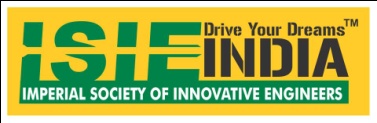 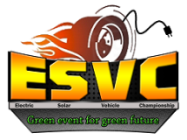   	ISIE-Electric Solar Vehicle Championship 2022	  REGISTRATION FORM             IMPERIAL SOCIETY OF INNOVATIVE ENGINEERS                                            NOTE:  The form should be filled in the block letters.ESVC22 CLASS………………………………………………..DeclarationI hereby declare that all the information provided in the registration documents and online registration forms are correct to the best of my knowledge. Also, I declare that the team would undertake all the activities without the help of professional directly or indirectly. In case of violation of rules and regulations specified in the Instructions Manual, the team is liable for further actions as per the decision of the “ISIE” Management. The team is also liable for any losses of documentation/communication on part of discrepancy in the information as provided above.HOD/DEAN/PRINCIPAL NAME: …………………………………………………………….DESIGNATION: ……………………………………………………………………………….CONTACT NO: ………………………………………………………………………………..MAIL ID: ……………………………………………………………………………………….DATE: _________________                                            PLACE: _________________NAME OF TEAMNAME OF COLLEGE / UNIVERSITYNAME OF TEAM CAPTAINCONT. NO.NAME OF TEAM CAPTAINMAIL IDNAME OF TEAM VICE CAPTAINCONT. NO.NAME OF TEAM VICE CAPTAINMAIL IDNAME OF TEAM  FACULTY ADVISORCONT. NO.NAME OF TEAM  FACULTY ADVISORMAIL IDADDRESS OF COLLEGESTATEADDRESS OF COLLEGEPIN CODE ADDRESS OF TEAM CAPTAIN STATEADDRESS OF TEAM CAPTAIN PIN CODENAME OF  ADDITIONAL TEAM FACULTY ADVISOR (not mandatory)CONT. NO.NAME OF  ADDITIONAL TEAM FACULTY ADVISOR (not mandatory)MAIL IDSR. NO.SR. NO.NAME OF PARTICIPANT WITH DEPARTMENT IN TEAMNAME OF PARTICIPANT WITH DEPARTMENT IN TEAMEMAIL ID OF TEAM MEMBEREMAIL ID OF TEAM MEMBERCONTACT NUMBER OF TEAM MEMBERCONTACT NUMBER OF TEAM MEMBERISIE MEMBERSHIP IDISIE MEMBERSHIP ID1.1.2.2.3.3.4.4.5.5.6.6.7.8.8.9.9.10.10.11.11.12.12.13.13.14.14.15.15.16.16.17.17.18.18.19.19.20.20.21.21.22.22.23.23.24.24.25.25.26.26.27.27.28.28.29.29.30.30.31.31.32.32.33.33.34.34.35.35.36.36.37.37.38.38.39.39.40.40.